Протокол №2 от 02.11.2018 г.Место проведения: МБОУ ЗСОШ №1Тема: Нормативно-правовая база организации инклюзивного образования детей с ОВЗ в общеобразовательном учреждении»Форма проведения: обучающий семинар.                                              План семинара:1.   Разработка, осуществление практической деятельности (1 раз в месяц- методический день в начальной, основной  школе- организация взаимопосещения уроков и занятий внеурочной деятельностью, с анализом и самоанализом2. Подготовка и проведение школьных, муниципальных  предметных олимпиад.3. Практическая работа по разработке Положений , АООП НОО обучающихся с УО, ЗПР. Что такое формирующее и критериальное оценивание в условиях ФГОС ОВЗ.По первому вопросу слушали руководителя ММО  Жукову М.А.В своём выступлении М.А. обратила внимание на организацию работы с учащимися ОВЗ и детьми-инвалидами, детьми, имеющими трудности в обучении и нуждающимися в ППМС-сопровождении. Отметила положительную работу с такими детьми в Тумановской ООШ, Харитоновской СОШ, Светловской СОШ, Глубоковской СОШ, Завьяловской СОШ №1. В данных школах учителя ведут образовательный процесс и внеурочную деятельность, учитывая специфику работы с детьми данной категории. По второму вопросу слушали учителя МБОУ «Завьяловская СОШ №1Завьяловского района» Хамову О.В. В своём выступлении О.В. поделилась с коллегами опытом работы по формирующему и критериальному оцениванию в условиях ФГОС  ОВЗ.По третьему вопросу слушали Жукову М.А.учителя  МБОУ «Завьяловская СОШ №1Завьяловского района» .М. А. поделилась опытом работы по организации внеурочной деятельности, разработке положений, АООП НОО и ООО.Рассмотрели вопросы подготовки к муниципальному этапу олимпиад.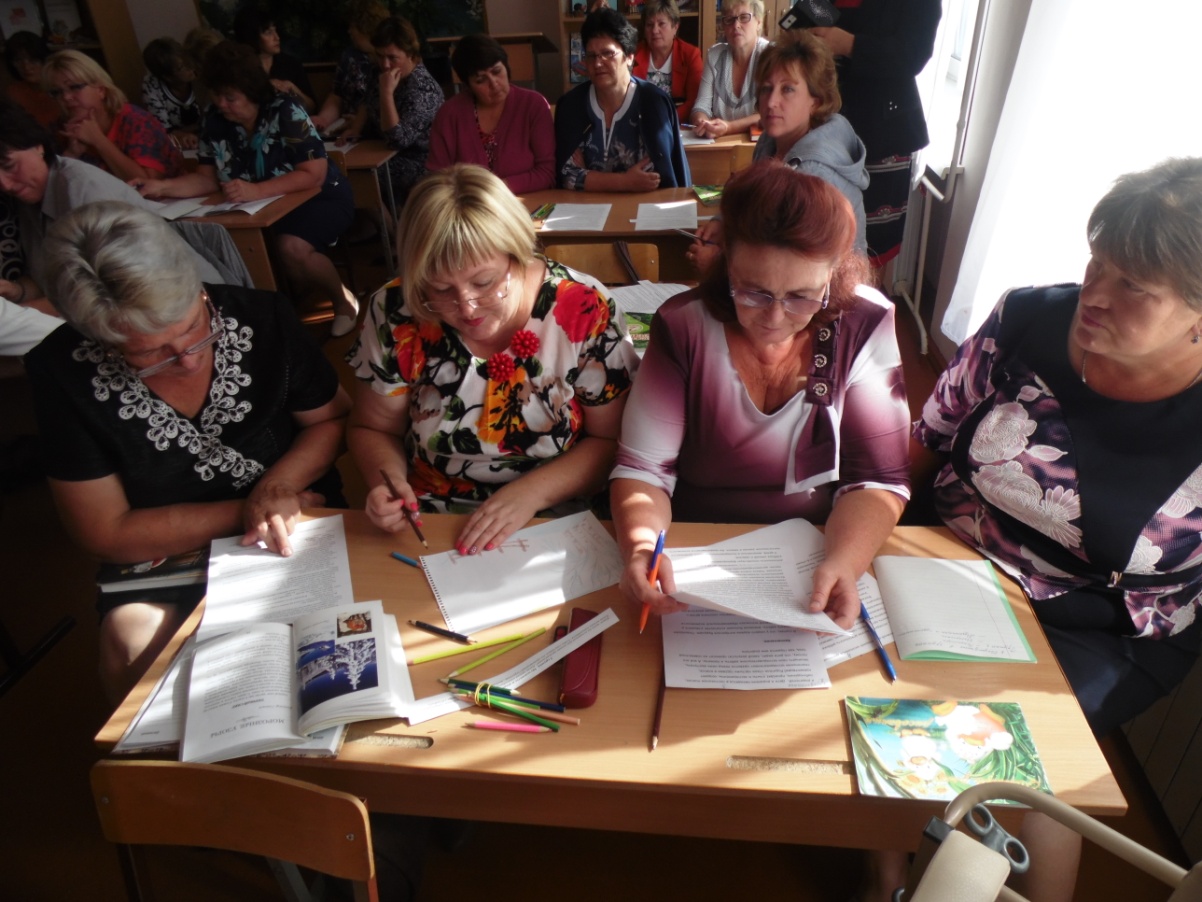 